Goiânia-GO, 13 de julho de 2014.Prezado Editor Chefe Encaminho e solicito a publicação do artigo intitulado “Néctar de buriti (Mauritia flexuosa): a bebida funcional do cerrado” de autoria de Lismaíra Gonçalves Caixeta Garcia, Fernanda Salamoni Becker e Clarissa Damiani. Todos os autores concordam com a submissão deste artigo no periódico científico “REVISTA VERDE DE AGROECOLOGIA E DESENVOLVIMENTO SUSTENTÁVEL. Declara-se a não-submissão deste trabalho à publicação em outro periódico. Para as correções, sugestões dos assessores e confirmação de recebimento favor encaminhar para:Lismaíra Gonçalves Caixeta Garcia – CPF: 037.630.311-54 – Universidade Federal de Goiás - Escola de Agronomia e Engenharia de Alimentos. Rua 242, Qd. 102B, L. 31, Ed. Prince, n. 526 – Doutoranda em Agronomia – Email: lismairagarcia@hotmail.com – (0xx64) 81480475.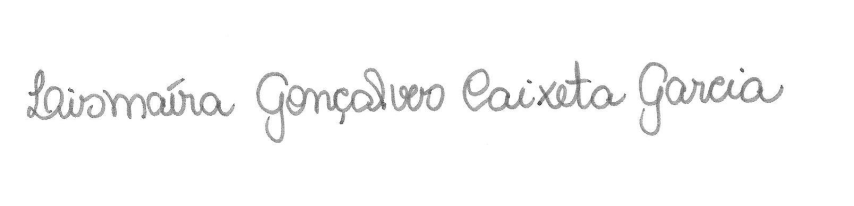 _________________________________________Lismaíra Gonçalves Caixeta Garcia